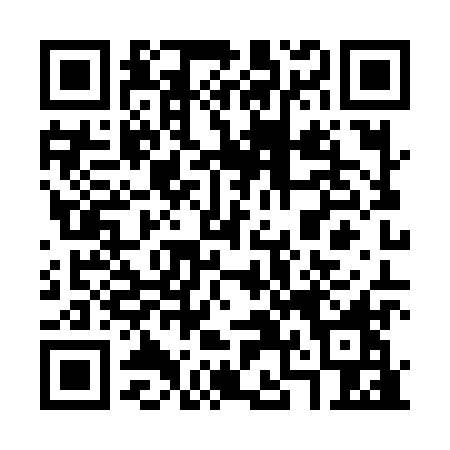 Ramadan times for Ardnish Peninsula, UKMon 11 Mar 2024 - Wed 10 Apr 2024High Latitude Method: Angle Based RulePrayer Calculation Method: Islamic Society of North AmericaAsar Calculation Method: HanafiPrayer times provided by https://www.salahtimes.comDateDayFajrSuhurSunriseDhuhrAsrIftarMaghribIsha11Mon5:035:036:4812:334:166:196:198:0412Tue5:015:016:4612:334:186:216:218:0613Wed4:584:586:4312:324:196:236:238:0814Thu4:554:556:4012:324:216:256:258:1115Fri4:524:526:3712:324:236:276:278:1316Sat4:494:496:3512:314:256:296:298:1517Sun4:464:466:3212:314:266:316:318:1818Mon4:434:436:2912:314:286:346:348:2019Tue4:404:406:2712:314:306:366:368:2320Wed4:374:376:2412:304:326:386:388:2521Thu4:344:346:2112:304:336:406:408:2722Fri4:314:316:1812:304:356:426:428:3023Sat4:284:286:1612:294:376:446:448:3224Sun4:254:256:1312:294:386:466:468:3525Mon4:214:216:1012:294:406:486:488:3826Tue4:184:186:0812:284:416:516:518:4027Wed4:154:156:0512:284:436:536:538:4328Thu4:124:126:0212:284:456:556:558:4529Fri4:094:095:5912:284:466:576:578:4830Sat4:054:055:5712:274:486:596:598:5131Sun5:025:026:541:275:498:018:019:541Mon4:594:596:511:275:518:038:039:562Tue4:554:556:491:265:538:058:059:593Wed4:524:526:461:265:548:078:0710:024Thu4:484:486:431:265:568:108:1010:055Fri4:454:456:401:255:578:128:1210:086Sat4:424:426:381:255:598:148:1410:117Sun4:384:386:351:256:008:168:1610:148Mon4:354:356:321:256:028:188:1810:179Tue4:314:316:301:246:038:208:2010:2010Wed4:274:276:271:246:058:228:2210:23